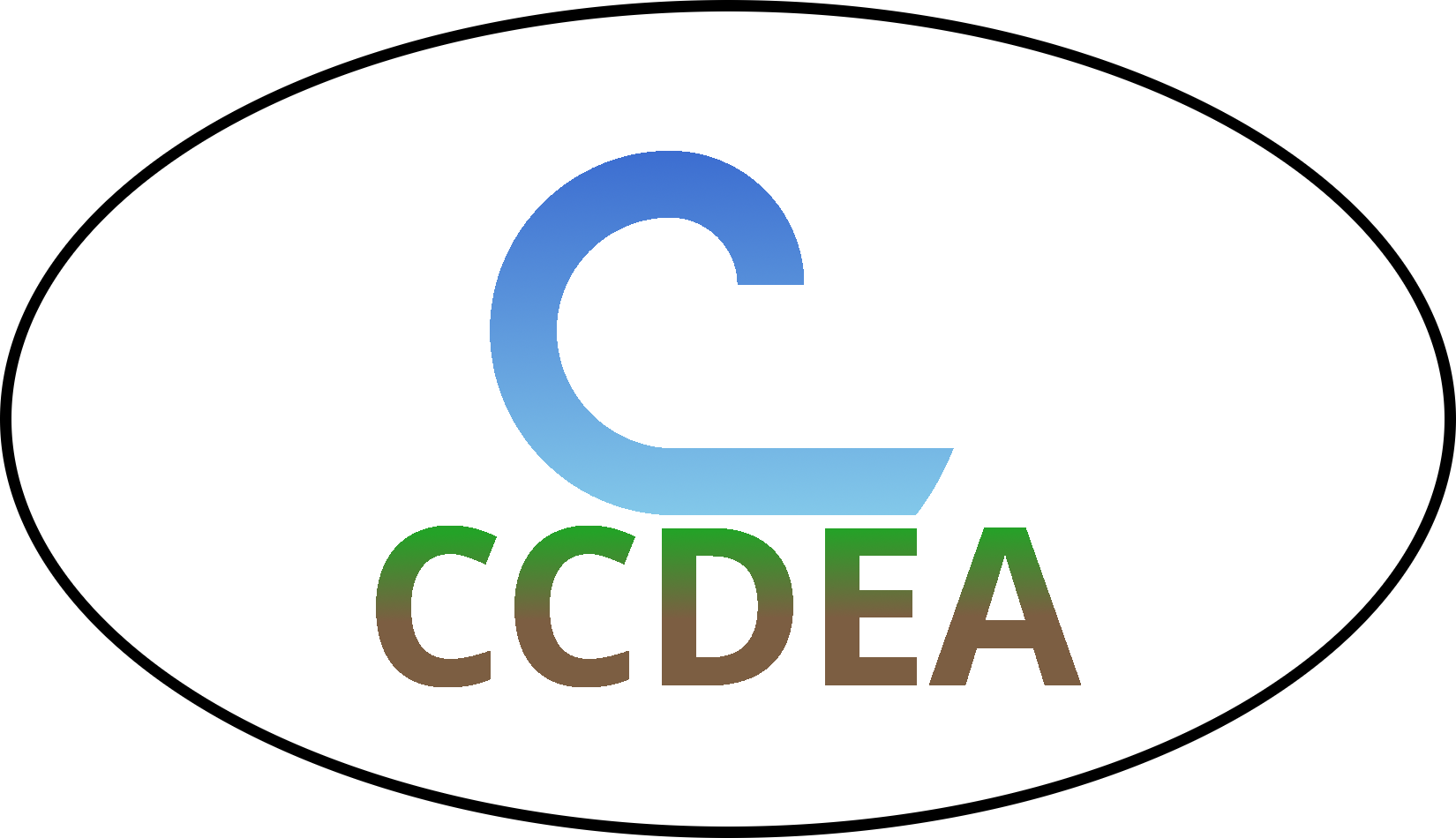 Applicant Name: __ ___________________________________________________________District Name: 											Position: 						 Start Date: 					Address: 						 City 				 Zip 		Office Phone: 					 Cell: 						E-Mail: 												How many CACD Annual Meetings attended?  						Number of Board members attending: 							District Annual Budget: 										Total Unrestricted (Available) Funds: 								What information/knowledge are you expecting to come away with by attending the meeting? 											Additional information regarding you and your district to assist the committee in making their selection: 									Please submit the completed application to ccdea@gmail.com no later than Friday, November 6th, 2020.